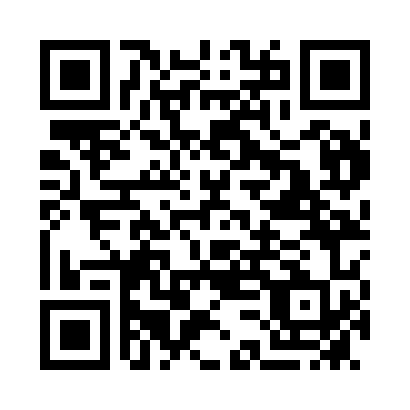 Prayer times for York, AustraliaWed 1 May 2024 - Fri 31 May 2024High Latitude Method: NonePrayer Calculation Method: Muslim World LeagueAsar Calculation Method: ShafiPrayer times provided by https://www.salahtimes.comDateDayFajrSunriseDhuhrAsrMaghribIsha1Wed5:226:4512:103:135:356:532Thu5:226:4512:103:125:346:523Fri5:236:4612:103:115:336:524Sat5:246:4712:103:115:326:515Sun5:246:4712:103:105:316:506Mon5:256:4812:103:095:316:497Tue5:256:4912:093:095:306:498Wed5:266:5012:093:085:296:489Thu5:266:5012:093:075:286:4710Fri5:276:5112:093:075:276:4711Sat5:286:5212:093:065:276:4612Sun5:286:5212:093:055:266:4513Mon5:296:5312:093:055:256:4514Tue5:296:5412:093:045:256:4415Wed5:306:5412:093:045:246:4416Thu5:306:5512:093:035:236:4317Fri5:316:5612:093:035:236:4318Sat5:316:5612:093:025:226:4219Sun5:326:5712:093:025:226:4220Mon5:326:5812:093:015:216:4121Tue5:336:5812:103:015:216:4122Wed5:346:5912:103:015:206:4123Thu5:347:0012:103:005:206:4024Fri5:357:0012:103:005:196:4025Sat5:357:0112:103:005:196:4026Sun5:367:0112:102:595:186:3927Mon5:367:0212:102:595:186:3928Tue5:377:0312:102:595:186:3929Wed5:377:0312:102:595:176:3930Thu5:387:0412:112:585:176:3831Fri5:387:0412:112:585:176:38